   AS FILM PRODUCTION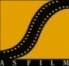 Mitrovica str. # 17, 10000 Prishtina  –   KOSOVATel. +381 38 245 557         Fax. +381 38 244 236	Email: asfilmproduction@gmail.com Eternally child/Short film/
1. Movie Name:                        ETERNALLY CHILD
2. Synopsis:    Moni, a ten year-old boy, lives with his father Xhema in great poverty. During a fatal meal, his father Xhema accidentally kills his son. All his life he will live cursed, blaming himself for what happened. In his last days, when he is very old, Xhema returns to the house where the tragedy happened to ask forgiveness of his son in order to release his soul and be able to pass away.   
3. Duration:                               10,20’ /Minutes/.
4. Country of Origin:                   Kosovo / Albania
5. Language:                              Albanian / English subtitles 
6. Director Name:                       Lorena Sopi
7. Producer Name:                     Agim Sopi
8. Story and Script Writer:          Lorena Sopi9. DOP:                                      Latif Hasolli10. Composer:                            Naim Krasniqi11. Cast:     Xhevat Qorraj, Miran Zymberaj, Kosovare Hoti, Sheqerije Buqaj, Beslidhje Bytyqi
12. IMDB movie profile link if any: http://www.imdb.com/title/tt5820890/combined 
13. Exhibition Format submitting: Online Download link / https://vimeo.com/183265722 Password: EternallyChild 
14. Movie Rate:  PG .
Lorena Sopi, CVBorn 12.12.1997 in Prishtina - Kosovo. She is an award-winning Kosovar Director and Scriptwriter. She's worked on a number of shorts films, which have participated in many International Festivals. Now, she continues the Faculty of Dramatic Arts, brunch of film directing - Prishtina University.  Filmography: Mona /2016/ - short,  Eternally Child /2017/- short, More Beautiful than the Spring /2017/-short, etc.